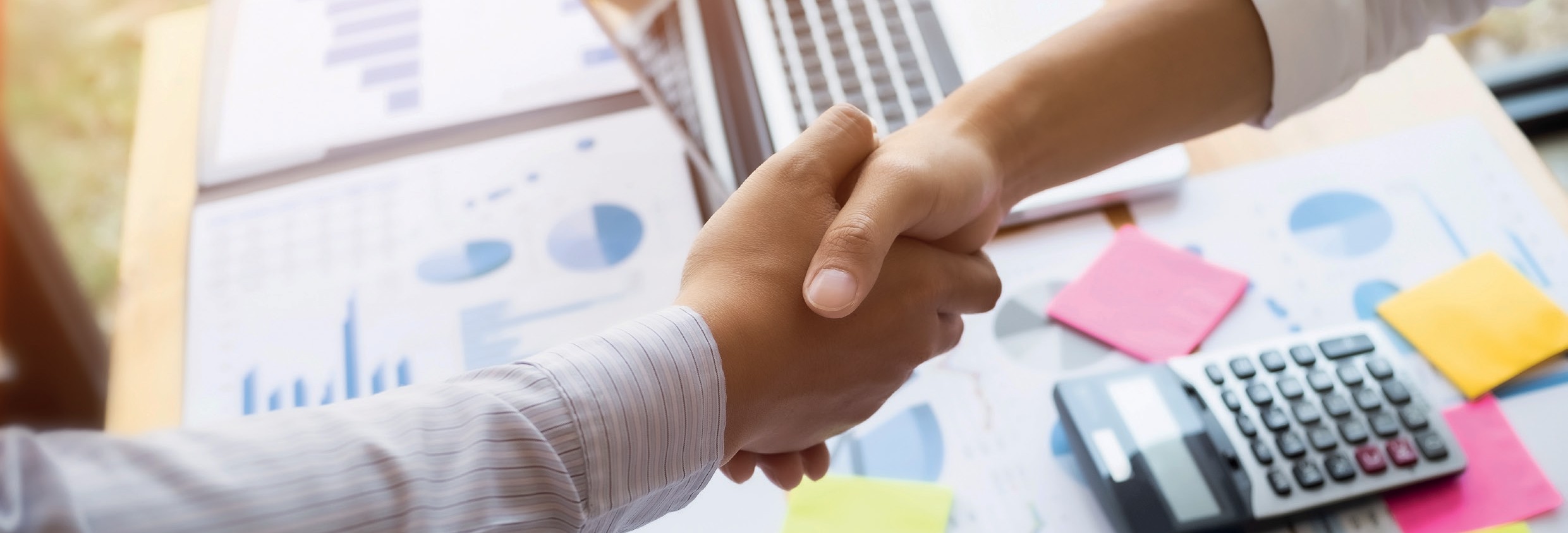 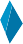 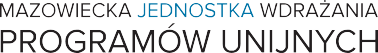 OGŁOSZENIEWarszawa, 9 września 2020 r.                  o naborze na wolne stanowisko Nr 13/20Mazowiecka Jednostka Wdrażania Programów Unijnych w Warszawieul. Jagiellońska 74, 03-301 Warszawa ogłasza nabór na wolne stanowisko:Inspektorw  Wydziale Oceny Merytorycznej Wniosków EFRRWymiar etatu: 1/1Przewidywana kwota wynagrodzenia brutto, obejmująca wszystkie składniki płacowe 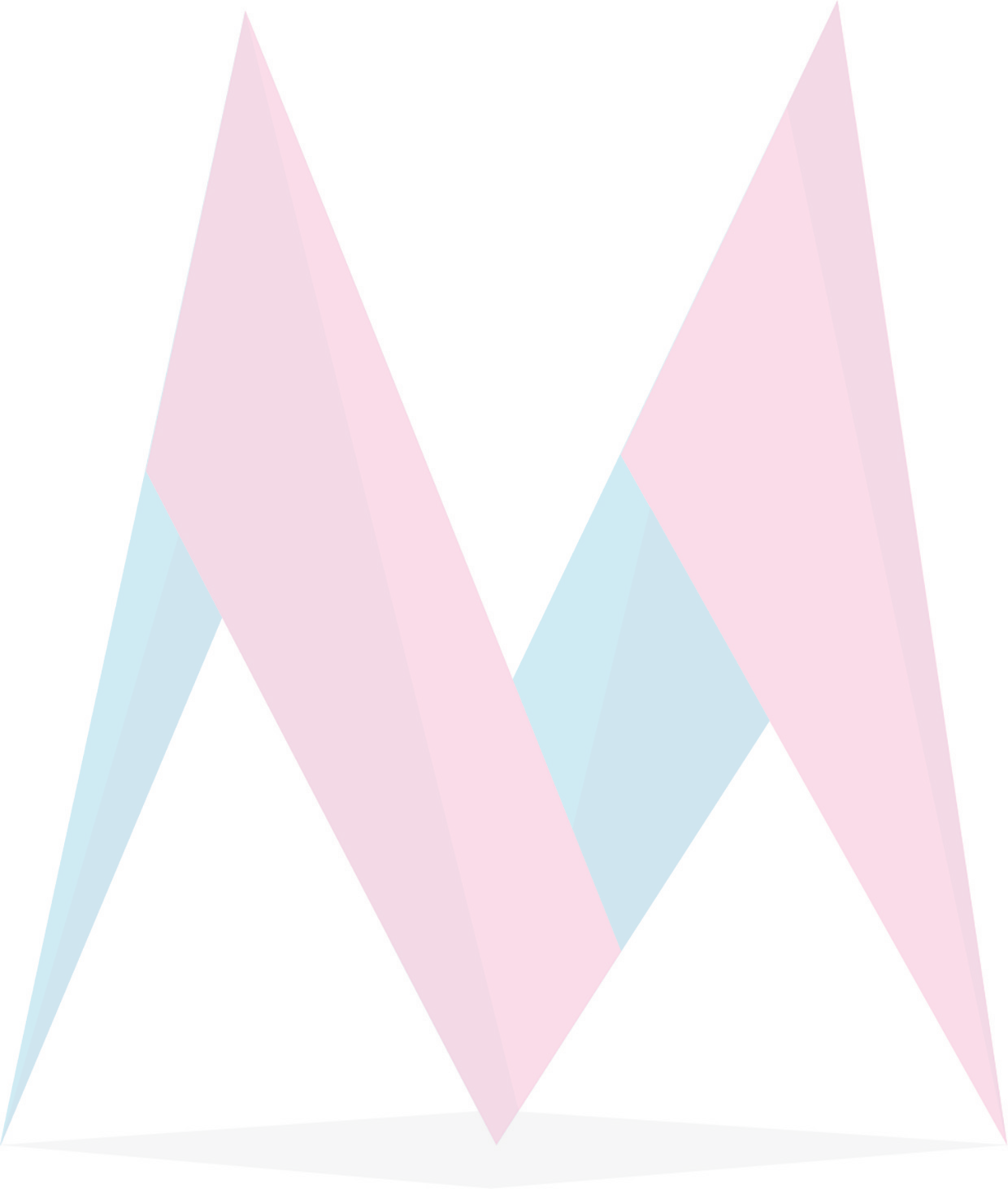 w przedziale: 4400 zł – 4800złTwoje główne zadania na tym stanowisku to:prowadzenie spraw związanych z oceną merytoryczną wniosków,wprowadzanie danych do systemu SL 2014 oraz LSI w zakresie zadań wydziału,przygotowywanie umów cywilno-prawnych dla ekspertów współpracujących                 z Jednostką oraz przeprowadzanie dla nich szkoleń,planowanie i realizacja części planu finansowego Jednostki, będącego                      w dyspozycji Wydziału,współpraca z Wydziałem Radców Prawnych w zakresie prowadzenia spraw dotyczących skarg wnoszonych przez wnioskodawców.	Czego od Ciebie wymagamy:wykształcenia minimum średniego,stażu pracy ogółem: przy  wykształceniu średnim  3 lata,				        przy wykształceniu wyższym 1 rok,stażu pracy na podobnym stanowisku: niewymagany,doświadczenia zawodowego w zakresie zasad funkcjonowania funduszy strukturalnych, administracji publicznej,umiejętności prowadzenia spraw związanych z oceną merytoryczną wniosków oraz bardzo dobrej znajomości pakietu MS Office,niekaralności (osoby, którym zostanie zaproponowana praca w MJWPU będą zobowiązane do dostarczenia zapytania z Krajowego Rejestru Karnego o niekaralności za przestępstwo popełnione umyślnie ścigane z oskarżenia publicznego lub umyślne przestępstwo skarbowe).Mile widziana będzie:znajomość zagadnień z zakresu funduszy strukturalnych,umiejętność pracy w zespole, zdolności komunikacyjne i interpersonalne,odporność na stres,samodzielność, dyspozycyjność.Znajomość języków obcych: znajomość jednego języka obcego w stopniu komunikatywnym.             Informacje o warunkach pracy na danym stanowisku:Praca w siedzibie Jednostki, w budynku przystosowanym do potrzeb osób poruszających się na wózkach inwalidzkich. Praca administracyjno-biurowa z obsługą monitora ekranowego powyżej 4 godzin dziennie, praca w zespole oraz w kontakcie telefonicznym bądź osobistym z Beneficjentem.W miesiącu poprzedzającym datę upublicznienia niniejszego ogłoszenia o naborze, wskaźnik zatrudnienia osób niepełnosprawnych w jednostce, w rozumieniu przepisów o rehabilitacji zawodowej   i społecznej oraz zatrudnianiu osób niepełnosprawnych był niższy niż 6%. Kandydaci, którzy zamierzają skorzystać z uprawnienia, o którym mowa w art. 13 ust 2b ustawy z dnia 21 listopada 2008 r. o pracownikach samorządowych, są zobowiązani do złożenia wraz z dokumentami aplikacyjnymi kopii dokumentu potwierdzającego niepełnosprawność.Twoja oferta powinna zawierać:CV opatrzone własnoręcznie podpisaną klauzulą „Wyrażam zgodę na przetwarzanie moich danych osobowych zawartych w dokumentach aplikacyjnych, przez Mazowiecką Jednostkę Wdrażania Programów Unijnych,                   ul. Jagiellońska 74, 03-301 Warszawa, w celu przeprowadzenia procesu rekrutacji”, list motywacyjny,kwestionariusz osobowy, oświadczenie o niekaralności,kopie dokumentów poświadczających wykształcenie i zatrudnienie (zaświadczenie w przypadku kontynuacji zatrudnienia), potwierdzające wymagany w ogłoszeniu staż pracy.Tak przygotowaną ofertę należy składać w siedzibie Mazowieckiej Jednostki Wdrażania Programów Unijnych, osobiście lub za pośrednictwem poczty, na adres: ul. Jagiellońska 74, 03- 301 Warszawa, budynek „C”, biuro podawcze, parter, z dopiskiem na kopercie „Oferta pracy nr 13/20”.Dzień 23 września 2020 r. jest ostatecznym terminem składania ofert. Termin uważa się za zachowany, jeśli oferta wpłynie do Mazowieckiej Jednostki Wdrażania Programów Unijnych najpóźniej w dniu  23 września 2020 r. Zgłoszenia kandydatów złożone po terminie, w inny sposób niż określony w ogłoszeniu, bez kompletu wymaganych dokumentów, nie będą brane pod uwagę w postępowaniu rekrutacyjnym.Jeśli spełniłeś wymogi formalne zostaniesz zaproszony na rozmowę kwalifikacyjną. O terminie oraz miejscu rozmowy, zostaniesz poinformowany poprzez e-mail lub telefonicznie.Informacja o wynikach naboru będzie umieszczona w Biuletynie Informacji Publicznej Mazowieckiej Jednostki Wdrażania Programów Unijnych (www.mazowia.eu – Oferty pracy –  Inspektor, numer oferty nr 13/20).Złożonych dokumentów Mazowiecka Jednostka Wdrażania Programów Unijnych nie zwraca. Po upływie 3 miesięcy od zakończenia procesu rekrutacyjnego aplikacje wysłane w odpowiedzi na nabór będą komisyjnie niszczone.Administratorem danych osobowych kandydatów do pracy jest:               Mazowiecka Jednostka Wdrażania Programów Unijnychul. Jagiellońska 74       03-301 Warszawa                                                                                                 Tel. (22) 542 20 00Inspektor ochrony danych osobowych:   iod@mazowia.eu, tel. (22) 542 20 74Dane osobowe będą przetwarzane do celów rekrutacji i nie będą udostępnianie podmiotom innym niż upoważnione na podstawie przepisów prawa. Osobie, której dane dotyczą, przysługuje prawo dostępu do treści tych danych i ich poprawiania.Podanie danych osobowych w zakresie określonym w art. 22¹ § 1 ustawy z dnia 26 czerwca 1974 r. Kodeks pracy jest obowiązkowe, natomiast podanie danych osobowych w szerszym zakresie niż wyżej wskazany jest dobrowolne.W przypadku podania danych osobowych w zakresie szerszym niż wynikający z art. 22¹ § 1 ustawy z dnia 26 czerwca 1974 r. Kodeks pracy, prosimy o zamieszczenie w przesyłanych dokumentach klauzuli zgody na przetwarzanie danych osobowych.„Wyrażam zgodę na przetwarzanie moich danych osobowych dla potrzeb niezbędnych do realizacji procesu rekrutacji zgodnie z ustawą z dnia 10 maja 2018 r. o ochronie danych osobowych (Dz. U. z 2018, poz. 1000) oraz zgodnie z Rozporządzeniem Parlamentu Europejskiego i Rady (UE) 2016/679 z dnia 27 kwietnia 2016 r. w sprawie ochrony osób fizycznych w związku      z przetwarzaniem danych osobowych i w sprawie swobodnego przepływu takich danych oraz uchylenia dyrektywy 95/46/WE/(RODO).”